附件3会议酒店地理位置图及乘车路线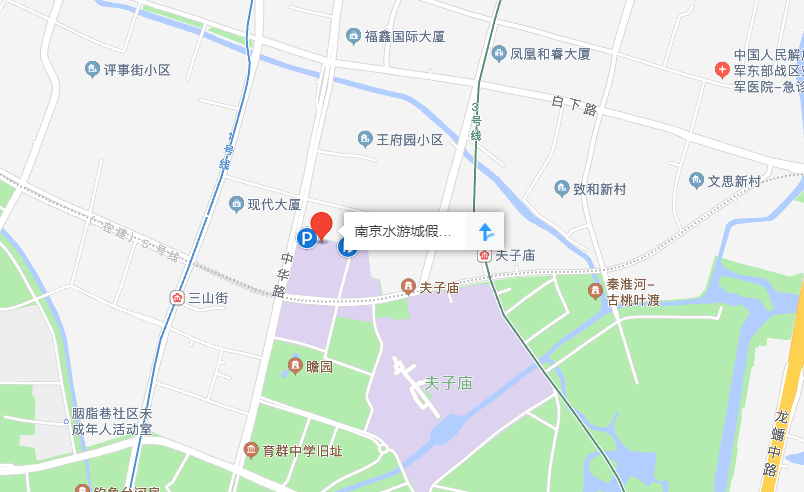 会议酒店：南京水游城假日酒店酒店地址：南京市秦淮区建康路1号酒店联系人：李敏莉15358191828推荐乘车路线：（一）抵达南京南站/南京站：（1）乘坐地铁，南京站/南京南站地铁站乘坐地铁1号线至三山街站3号口/乘坐地铁3号线至夫子庙站3号口，步行约700米，到达酒店，约30分钟。（2）乘坐出租车，打车至酒店，距离酒店10Km，约25分钟。（二）抵达南京禄口国际机场：（1）乘坐地铁，禄口机场乘坐地铁S1号线(机场线)至南京南站换乘地铁3号线至夫子庙站3号口，步行约700米，到达酒店，约1小时10分钟。（2）乘坐出租车，打车至酒店，距离酒店40Km，约40分钟。